ROTAVIRUSINĖ INFEKCIJA (RVI)	Rotavirusinė infekcija (roto virusas) – tai virusinė žarnyno infekcija. SIMPTOMAI:   Pykinimas          Karščiavimas               Viduriavimas                         Vėmimas              Išmatų pakitimai          Pilvo skausmasPirmieji ligos simptomai pasireiškia po 24 – 72 valandų po užsikrėtimo.PRIEŽASTYS: Dažniausiai rotavirusų sukelta infekcija serga jaunesni nei 5 metų amžiaus vaikai.  Vyresni vaikai ir suaugę asmenys gali sirgti ir pakartotinai, tačiau lengvesnėmis formomis arba be klinikinių ligos požymių. Šiai infekcijai yra būdingas sezoniškumas, sergamumo pakilimas fiksuojamas šaltuoju metų laiku, gruodžio – balandžio mėn.LIGOS SUKĖLĖJAS: Infekciją sukelia rato formos virusai – rotavirusai. Rotavirusai yra gana atsparūs buityje naudojamiems švelnaus poveikio plovikliams, tačiau greitai žūsta veikiami chloro turinčiomis dezinfekuojančiomis medžiagomis, virinant. Rotavirusai labai dideliais kiekiais išskiriami su sergančiojo išmatomis, o tam, kad užsikrėstume, pakanka tik 10 viruso dalelių.KAIP UŽSIKREČIAMA? Rotavirusinės infekcijos šaltinis – sergantis žmogus. Dažniausiai ligos sukėlėjus platina rotavirusu užsikrėtę vaikai ir besimptome infekcija sergantys suaugusieji. Vaikų kolektyvuose vaikai dažniausiai užsikrečia vienas nuo kito, o suaugusieji paprastai užsikrečia šeimose nuo mažų vaikų.PROFILAKTIKA: Patikimiausia specifinė rotavirusinės infekcijos profilaktika – skiepijimai rotavirusine vakcina. Nespecifinėmis profilaktikos priemonėmis galima sumažinti rotavirusų plitimą vaikų kolektyvuose ir šeimose:♦ Rankų higiena – pagrindinė profilaktikos priemonė, mažinanti rotavirusinės infekcijos plitimo riziką.♦ Kadangi ikimokyklinio amžiaus vaikai labai imlūs RVI, todėl ji lengvai plinta kolektyvuose. Jei vaikas suviduriavo, apsivėmė, patariama tokio vaiko neleisti į darželį ar kitus vaikų susibūrimus. Sergantysis virusus išskiria vidutiniškai 7 dienas, todėl vaiko į kolektyvą nereikėtų leisti, kol yra klinikiniai ligos simptomai ir dar kelias dienas.♦ Sergančiajam namuose reikėtų paskirti atskirą kambarį ar jo dalį. Kambarį, kuriame guli sergantysis, būtina gerai vėdinti. Sergančiojo slaugai naudoti kuo daugiau vienkartinių slaugos priemonių.                                                                                                                                                                         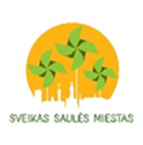 Parengė visuomenės sveikatos specialistė, vykdanti sveikatos priežiūrą mokykloje Darina Klimaitienė pagal www.ulac.lt. medžiagą. El. paštas: darina.klimaitienė@sveikatos-biuras.lt; Mob. tel. +370 67684749  